Подготовил: воспитатель                                                                                                         Хасанова Н.И                                                                                          МДОУ д/с №49                                                                               «Ручеёк»                                                                                        средняя группа                                                           2013г.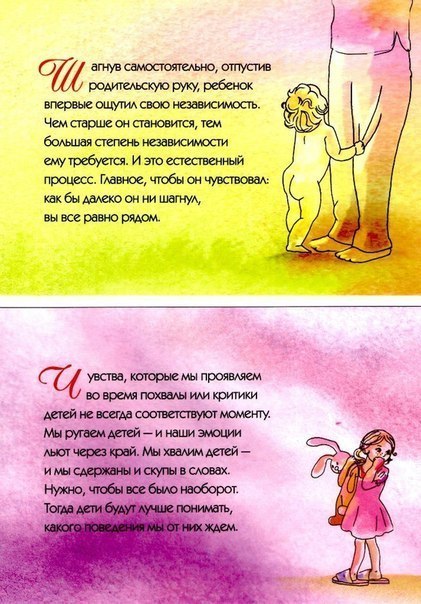 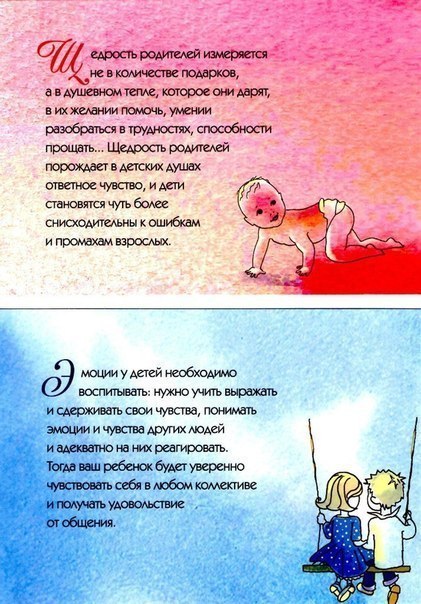 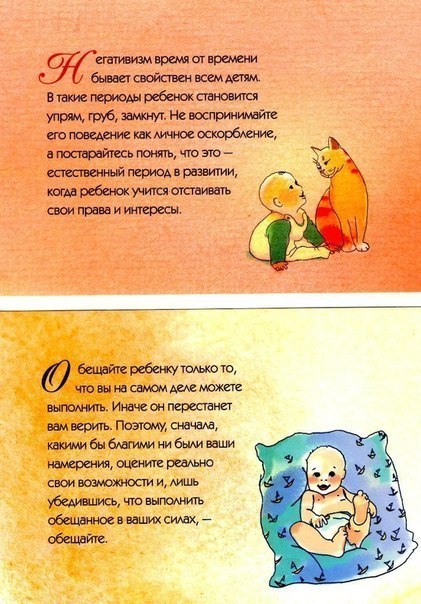 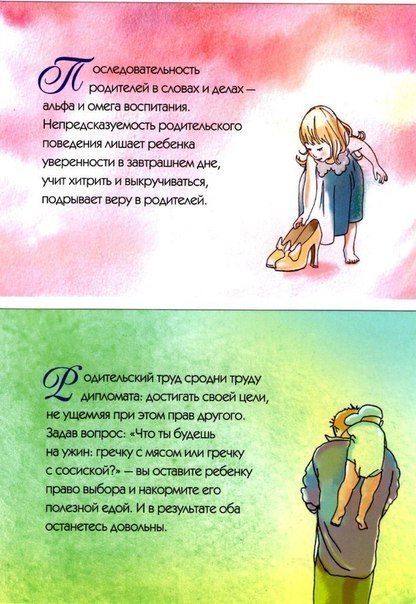 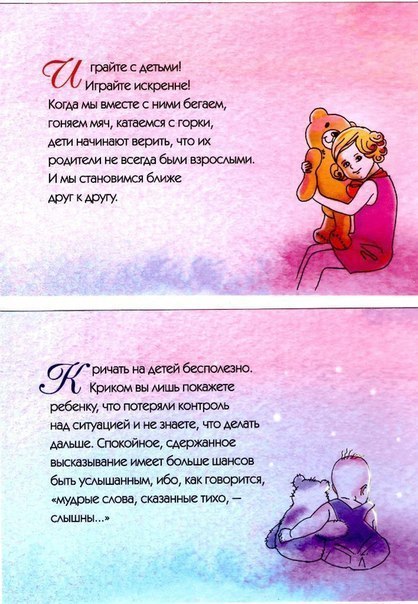 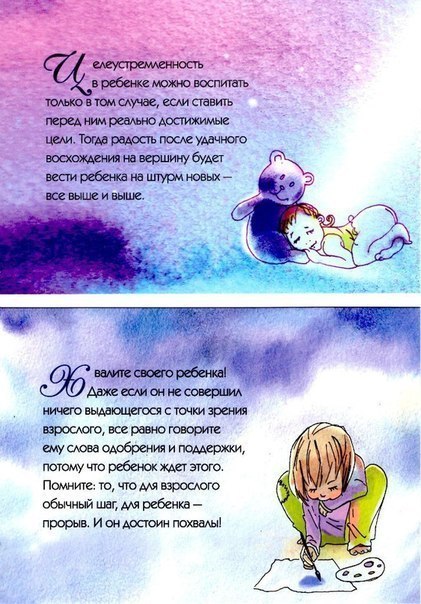 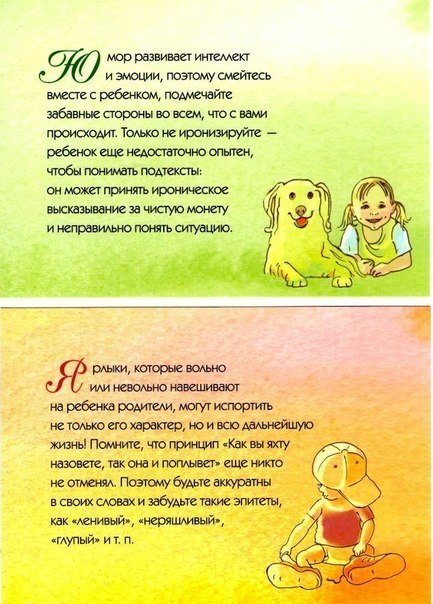 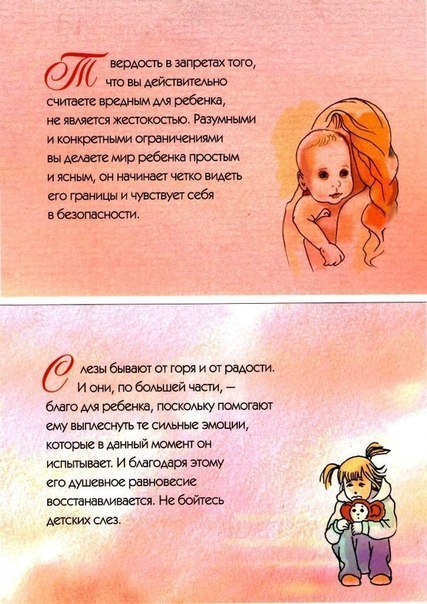 